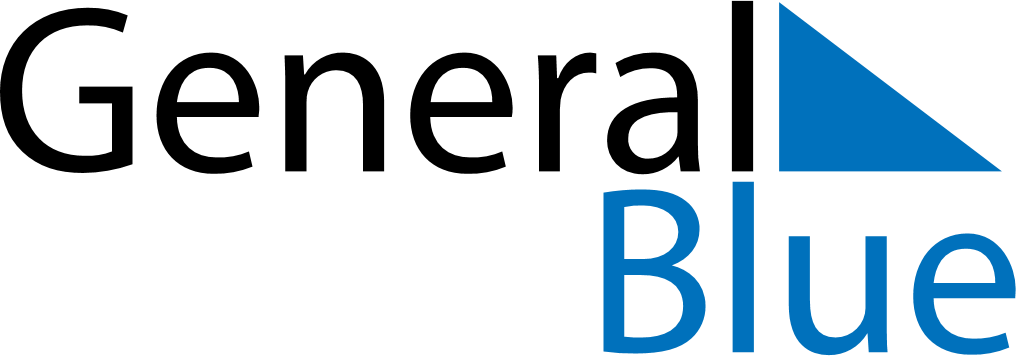 June 2024June 2024June 2024June 2024June 2024June 2024June 2024Kwekwe, ZimbabweKwekwe, ZimbabweKwekwe, ZimbabweKwekwe, ZimbabweKwekwe, ZimbabweKwekwe, ZimbabweKwekwe, ZimbabweSundayMondayMondayTuesdayWednesdayThursdayFridaySaturday1Sunrise: 6:26 AMSunset: 5:30 PMDaylight: 11 hours and 3 minutes.23345678Sunrise: 6:27 AMSunset: 5:30 PMDaylight: 11 hours and 3 minutes.Sunrise: 6:27 AMSunset: 5:30 PMDaylight: 11 hours and 2 minutes.Sunrise: 6:27 AMSunset: 5:30 PMDaylight: 11 hours and 2 minutes.Sunrise: 6:27 AMSunset: 5:30 PMDaylight: 11 hours and 2 minutes.Sunrise: 6:28 AMSunset: 5:30 PMDaylight: 11 hours and 2 minutes.Sunrise: 6:28 AMSunset: 5:30 PMDaylight: 11 hours and 1 minute.Sunrise: 6:28 AMSunset: 5:30 PMDaylight: 11 hours and 1 minute.Sunrise: 6:29 AMSunset: 5:30 PMDaylight: 11 hours and 1 minute.910101112131415Sunrise: 6:29 AMSunset: 5:30 PMDaylight: 11 hours and 0 minutes.Sunrise: 6:29 AMSunset: 5:30 PMDaylight: 11 hours and 0 minutes.Sunrise: 6:29 AMSunset: 5:30 PMDaylight: 11 hours and 0 minutes.Sunrise: 6:30 AMSunset: 5:30 PMDaylight: 11 hours and 0 minutes.Sunrise: 6:30 AMSunset: 5:30 PMDaylight: 11 hours and 0 minutes.Sunrise: 6:30 AMSunset: 5:30 PMDaylight: 11 hours and 0 minutes.Sunrise: 6:31 AMSunset: 5:30 PMDaylight: 10 hours and 59 minutes.Sunrise: 6:31 AMSunset: 5:31 PMDaylight: 10 hours and 59 minutes.1617171819202122Sunrise: 6:31 AMSunset: 5:31 PMDaylight: 10 hours and 59 minutes.Sunrise: 6:31 AMSunset: 5:31 PMDaylight: 10 hours and 59 minutes.Sunrise: 6:31 AMSunset: 5:31 PMDaylight: 10 hours and 59 minutes.Sunrise: 6:32 AMSunset: 5:31 PMDaylight: 10 hours and 59 minutes.Sunrise: 6:32 AMSunset: 5:31 PMDaylight: 10 hours and 59 minutes.Sunrise: 6:32 AMSunset: 5:32 PMDaylight: 10 hours and 59 minutes.Sunrise: 6:32 AMSunset: 5:32 PMDaylight: 10 hours and 59 minutes.Sunrise: 6:33 AMSunset: 5:32 PMDaylight: 10 hours and 59 minutes.2324242526272829Sunrise: 6:33 AMSunset: 5:32 PMDaylight: 10 hours and 59 minutes.Sunrise: 6:33 AMSunset: 5:32 PMDaylight: 10 hours and 59 minutes.Sunrise: 6:33 AMSunset: 5:32 PMDaylight: 10 hours and 59 minutes.Sunrise: 6:33 AMSunset: 5:33 PMDaylight: 10 hours and 59 minutes.Sunrise: 6:33 AMSunset: 5:33 PMDaylight: 10 hours and 59 minutes.Sunrise: 6:33 AMSunset: 5:33 PMDaylight: 10 hours and 59 minutes.Sunrise: 6:34 AMSunset: 5:34 PMDaylight: 10 hours and 59 minutes.Sunrise: 6:34 AMSunset: 5:34 PMDaylight: 11 hours and 0 minutes.30Sunrise: 6:34 AMSunset: 5:34 PMDaylight: 11 hours and 0 minutes.